TITLE							NAMEPRESIDENT						Julie Ann PalermoVICE PRESIDENT					Matt DunnSECRETARY						Jenna WiemeltTREASURER						Kevin DeVaultSAFETY OFFICER					Tab DeVaultSOCIAL MEDIA					Scott LuxEVENT COORDINATOR				Mark PalermoVOLUNTEER/UMPIRE/GAMES COORDINATOR	Tab DeVaultSUITED COMMISSIONER				Albert YauFARM COMMISSIONER				Mark PalermoPEANUT COMMISSIONER				POSITION OPENMEMBERS AT LARGE				Matt Bartley							Sisa Lux							Collin Rudd							Joe Wiemelt							Patric Cosby							Aaron Surratt							Amy Bader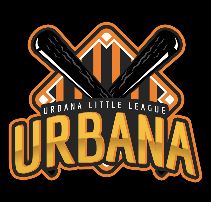 PO BOX 17112Urbana, IL 61803urbanalittleleague@gmail.com